T.C. ÇANAKKALE ONSEKİZ MART ÜNİVERSİTESİ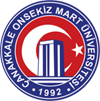 YENİCE MESLEK YÜKSEKOKULU…………….. BÖLÜMÜ / …………………………………….. PROGRAMI20… – 20… …………… DÖNEMİ ……………….. SINAVIDersin Kodu – Dersin AdıCEVAP KÂĞIDIHer soru 5 puandır. / Puanlama soruların yanında yer almaktadır. 						BAŞARILARÖğrenme Çıktıları1)  2) 3) 4) 5) 6) 7) 8) CEVAP ANAHTARI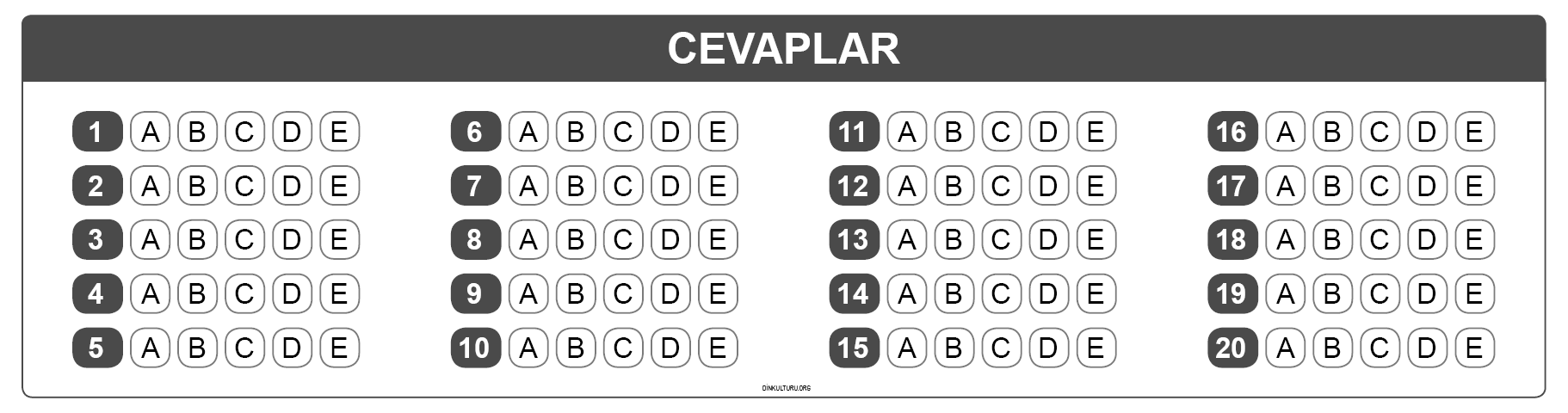 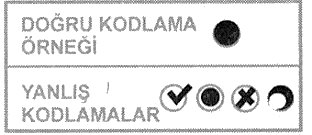 T.C.ÇANAKKALE ONSEKİZ MART ÜNİVERSİTESİYENİCE MESLEK YÜKSEKOKULU…………….. BÖLÜMÜ / …………………………………….. PROGRAMI20… – 20… …………… DÖNEMİ ……………….. SINAVIDersin Kodu – Dersin AdıSORU KÂĞIDISORULAR1) Soru ……………………………………………………………………………………………………………………………………….. ( ……. Puan )a) b) c) d) e) 2) Soru ……………………………………………………………………………………………………………………………………….. ( ……. Puan )a) b) c) d) e) Ders Sorumlusu Öğretim Elemanı :ParafÖğrenci Adı ve Soyadı:Sınav Tarihi:Öğrenci Numarası       : Sınav Süresi:İmza:SINAV PUANIÖğrenme Çıktıları12345678SorularÖğrenci Adı ve Soyadı:Öğrenci Numarası       :